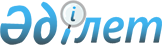 Кейден ауылдық округінің 2024-2026 жылдарға арналған бюджеті туралыҚызылорда облысы Жаңақорған аудандық мәслихатының 2023 жылғы 29 желтоқсандағы № 156 шешімі.
      "Қазақстан Республикасының Бюджет кодексі" Қазақстан Респубикасының кодексінің 9-1-бабының 2-тармағына, "Қазақстан Республикасындағы жергілікті мемлекеттік басқару және өзін-өзі басқару туралы" Қазақстан Респубикасының Заңының 6-бабының 1-тармағының 1) тармақшасына сәйкес Жаңақорған ауданының мәслихаты ШЕШІМ ҚАБЫЛДАДЫ:
      1. Кейден ауылдық округінің 2024-2026 жылдарға арналған бюджеті тиісінше 1, 2 және 3-қосымшаларға сәйкес, оның ішінде 2024 жылға мынадай көлемдерде бекітілсін:
      1) кірістер – 182 850,0 мың теңге, оның ішінде:
      салықтық түсімдер – 4 965,0 мың теңге;
      салықтық емес түсімдер – 250,0 мың теңге;
      негізгі капиталды сатудан түсетін түсімдер – 0;
      трансферттердің түсімдері – 177 635,0 мың теңге;
      2) шығындар – 183 726,1 мың теңге;
      3) таза бюджеттік кредиттеу – 0:
      бюджеттік кредиттер – 0;
      бюджеттік кредиттерді өтеу – 0;
      4) қаржы активтерімен операциялар бойынша сальдо – 0.
      қаржы активтерін сатып алу – 0;
      мемлекттік қаржы активтерін сатудан түсетін түсімдер – 0;
      5) бюджет тапшылығы (профициті) – -876,1 мың теңге;
      6) бюджет тапшылығын қаржыландыру (профицитін пайдалану) – 876,1 мың теңге.".
      Ескерту. 1-тармақ жаңа редакцияда - Қызылорда облысы Жаңақорған аудандық мәслихатының 11.04.2024 № 191  (01.01.2024 бастап қолданысқа енгізіледі) шешімімен.


      2. Аудандық бюджеттен ауылдық округ бюджетіне берілетін субвенция мөлшері 2024 жылға 70 194 мың теңге.".
      3. Осы шешім 2024 жылдың 1 қантарынан бастап қолданысқа енгізіледі. Кейден ауылдық округінің 2024 жылға арналған бюджеті
      Ескерту. 1-тармақ жаңа редакцияда - Қызылорда облысы Жаңақорған аудандық мәслихатының 11.04.2024 № 191 (01.01.2024 бастап қолданысқа енгізіледі) шешімімен. Кейден ауылдық округінің 2025 жылға арналған бюджеті Кейден ауылдық округінің 2026 жылға арналған бюджеті
					© 2012. Қазақстан Республикасы Әділет министрлігінің «Қазақстан Республикасының Заңнама және құқықтық ақпарат институты» ШЖҚ РМК
				
      Жаңақорған ауданы мәслихатының төрағасы

Ғ.Сопбеков
Жаңақорған ауданы маслихатының
2023 жылғы 29 желтоқсандағы
№ 156 шешіміне 1-қосымша
Санаты
Санаты
Санаты
Санаты
Сомасы, мың
теңге
Сыныбы
Сыныбы
Сыныбы
Сомасы, мың
теңге
Ішкі сыныбы
Ішкі сыныбы
Сомасы, мың
теңге
Атауы
Сомасы, мың
теңге
I. КІРІСТЕР
182 850,0
1
Салықтық түсімдер
4 965,0
01
Табыс салығы 
313,0
2
Жеке табыс салығы
313,0
04
Меншiкке салынатын салықтар
4 446,0
1
Мүлiкке салынатын салықтар
273,0
3
Жер салығы
60,0
4
Көлiк құралдарына салынатын салық
4 113,0
5
Біріңғай жер салығы
206,0
2
Салықтық емес түсімдер
250,0
01
Мемлекеттік меншіктен түсентін кірістер
250,0
5
Мемлекеттік меншігіндегі мүлікті жалға беруден түсетін кірістер
250,0
4
Трансферттердің түсімдері
177 635,0
02
Мемлекеттiк басқарудың жоғары тұрған органдарынан түсетiн трансферттер
177 635,0
3
Аудандардың (облыстықмаңызы бар қаланың) бюджетінен трансферттер
177 635,0
Функционалдық топ
Функционалдық топ
Функционалдық топ
Функционалдық топ
Сомасы, мың
теңге
Бюджеттік бағдарламалардың әкімшісі
Бюджеттік бағдарламалардың әкімшісі
Бюджеттік бағдарламалардың әкімшісі
Сомасы, мың
теңге
Бағдарлама
Бағдарлама
Сомасы, мың
теңге
Атауы
Сомасы, мың
теңге
II. ШЫҒЫНДАР
183 726.1
01
Жалпы сипаттағы мемлекеттiк қызметтер
43 967,9
124
Аудандық маңызы бар қала, ауыл, кент, ауылдық округ әкімінің аппараты
43 967,9
001
Аудандық маңызы бар қала, ауыл, кент, ауылдық округ әкімінің қызметін қамтамасыз ету жөніндегі қызметтер
42 393,9
022
Мемлекеттік органның күрделі шығыстары
1 574,0
06
Әлеуметтiк көмек және әлеуметтiк қамсыздандыру
4 910,0
124
Аудандық маңызы бар қала, ауыл, кент, ауылдық округ әкімінің аппараты
4 910,0
003
Мұқтаж азаматтарға үйде әлеуметтік көмек көрсету
4 910,0
07
Тұрғын үй-коммуналдық шаруашылық
72 386,0
124
Аудандық маңызы бар қала, ауыл, кент, ауылдық округ әкімінің аппараты
72 386,0
008
Елді мекендерде көшелерді жарықтандыру
66 106,0
009
Елді мекендердің санитариясын қамтамасыз ету
552,0
011
Елді мекендерді абаттандыру мен көгалдандыру
5 728,0
08
Мәдениет, спорт, туризм және ақпараттық кеңістiк
21 191,0
124
Аудандық маңызы бар қала, ауыл, кент, ауылдық округ әкімінің аппараты
21 191,0
006
Жергілікті деңгейде мәдени-демалыс жұмысын қолдау
20 906,0
124
Аудандық маңызы бар қала, ауыл, кент, ауылдық округ әкімінің аппараты
285
028
Жергілікті деңгейде дене шынықтыру-сауықтыру және спорттық іс шараларды өткізу
285
12
Көлік және коммуникация
41 099,0
124
Аудандық маңызы бар қала, ауыл, кент, ауылдық округ әкімінің аппараты
41 099,0
045
Аудандық маңызы бар қалаларда, ауылдарда, кенттерде, ауылдық округтерде автомобиль жолдарын күрделі және орташа жөндеу
41 099,0
15
Трансферттер
172,2
124
Аудандық маңызы бар қала, ауыл, кент, ауылдық округ әкімінің аппараты
172,2
048
Пайдаланылмаған (толық толық пайдаланылмаған)нысаналы трансферттер
172,2
3. Таза бюджеттік кредит беру
0,0
4. Қаржы активтерімен жасалатын операциялар бойынша сальдо
0,0
5. Бюджет тапшылығы (профициті)
-876,1
6. Бюджет тапшылығын қаржыландыру (профицитті пайдалану)
876,1
8 
Бюджет қаражатының пайдаланатын қалдықтары
876,1
01
Бюджет қаражатының қалдықтары
876,1
 1
Бюджет қаражатының бос қалдықтары
876,1Жаңақорған ауданы маслихатының
2023 жылғы 29 желтоқсандағы
№ 156 шешіміне 2-қосымша
Санаты
Санаты
Санаты
Санаты
Сомасы, мың теңге
Сыныбы
Сыныбы
Сыныбы
Сомасы, мың теңге
Ішкі сыныбы
Ішкі сыныбы
Сомасы, мың теңге
Атауы
I. КІРІСТЕР
72 918
1
Салықтық түсімдер
5 213
01
Табыс салығы 
360
2
Жеке табыс салығы
360
04
Меншiкке салынатын салықтар
4 637
1
Мүлiкке салынатын салықтар
287
3
Жер салығы
63
4
Көлiк құралдарына салынатын салық
4 287
5
Біріңғай жер салығы
216
1
Біріңғай жер салығы
216
2
Салықтық емес түсiмдер
263
01
Мемлекеттік меншіктен түсетін кірістер
263
5
Мемлекет меншігіндегі мүлікті жалға беруден түсетін кірістер
263
4
Трансферттердің түсімдері
67 442
02
Мемлекеттiк басқарудың жоғары тұрған органдарынан түсетiн трансферттер
67 442
3
Аудандардың (облыстық маңызы бар қаланың) бюджетінен трансферттер
67 442
Функционалдық топ
Функционалдық топ
Функционалдық топ
Функционалдық топ
Сомасы, мың
теңге
Бюджеттік бағдарламалардың әкімшісі
Бюджеттік бағдарламалардың әкімшісі
Бюджеттік бағдарламалардың әкімшісі
Сомасы, мың
теңге
Бағдарлама
Бағдарлама
Сомасы, мың
теңге
Атауы
Сомасы, мың
теңге
II. ШЫҒЫНДАР
72 918
01
Жалпы сипаттағы мемлекеттiк қызметтер
39 043
124
Аудандық маңызы бар қала, ауыл, кент, ауылдық округ әкімінің аппараты
39 043
001
Аудандық маңызы бар қала, ауыл, кент, ауылдық округ әкімінің қызметін қамтамасызету жөніндегі қызметтер
39 043
06
Әлеуметтiк көмек және әлеуметтiк қамсыздандыру
4 910
124
Аудандық маңызы бар қала, ауыл, кент, ауылдық округ әкімінің аппараты
4 910
003
Мұқтаж азаматтарға үйде әлеуметтік көмек көрсету
4 910
07
Тұрғын үй-коммуналдық шаруашылық
7 836
124
Аудандық маңызы бар қала, ауыл, кент, ауылдық округ әкімінің аппараты
7 836
008
Елді мекендерде көшелерді жарықтандыру
1 563
009
Елді мекендердің санитариясын қамтамасыз ету
552
011
Елді мекендерді абаттандыру мен көгалдандыру
5 721 
08
Мәдениет, спорт, туризм және ақпараттық кеңістiк
21 129
124
Аудандық маңызы бар қала, ауыл, кент, ауылдық округ әкімінің аппараты
21 129
006
Жергілікті деңгейде мәдени-демалыс жұмысын қолдау
20 837
124
Аудандық маңызы бар қала, ауыл, кент, ауылдық округ әкімінің аппараты
292
028
Жергілікті деңгейде денешынықтыру- сауықтыру және спорттық ісшараларды өткізу
292
3. Таза бюджеттік кредит беру
0
4. Қаржы активтерімен жасалатын операциялар бойынша сальдо
0
5. Бюджет тапшылығы (профициті)
0
6. Бюджет тапшылығын қаржыландыру (профицитті пайдалану)
0Жаңақорған ауданы маслихатының
2023 жылғы 29 желтоқсандағы
№ 156 шешіміне 3-қосымша
Санаты
Санаты
Санаты
Санаты
Сомасы, мың теңге
Сыныбы
Сыныбы
Сыныбы
Сомасы, мың теңге
Ішкі сыныбы
Ішкі сыныбы
Сомасы, мың теңге
Атауы
I. КІРІСТЕР
74 813
1
Салықтық түсімдер
5 213
01
Табыс салығы 
360
2
Жеке табыс салығы
360
04
Меншiкке салынатын салықтар
4 637
1
Мүлiкке салынатын салықтар
287
3
Жер салығы
63
4
Көлiк құралдарына салынатын салық
4 287
5
Біріңғай жер салығы
216
1
Біріңғай жер салығы
216
2
Салықтық емес түсiмдер
263
01
Мемлекеттік меншіктен түсетін кірістер
263
5
Мемлекет меншігіндегі мүлікті жалға беруден түсетін кірістер
263
4
Трансферттердің түсімдері
69 337
02
Мемлекеттiк басқарудың жоғары тұрған органдарынан түсетiн трансферттер
69 337
3
Аудандардың (облыстық маңызы бар қаланың) бюджетінен трансферттер
69 337
Функционалдық топ
Функционалдық топ
Функционалдық топ
Функционалдық топ
Сомасы, мың
теңге
Бюджеттік бағдарламалардың әкімшісі
Бюджеттік бағдарламалардың әкімшісі
Бюджеттік бағдарламалардың әкімшісі
Сомасы, мың
теңге
Бағдарлама
Бағдарлама
Сомасы, мың
теңге
Атауы
Сомасы, мың
теңге
II. ШЫҒЫНДАР
74 813
01
Жалпы сипаттағы мемлекеттiк қызметтер
 40 055
124
Аудандық маңызы бар қала, ауыл, кент, ауылдық округ әкімінің аппараты
40 055
001
Аудандық маңызы бар қала, ауыл, кент, ауылдық округ әкімінің қызметін қамтамасызету жөніндегі қызметтер
40 055
06
Әлеуметтiк көмек және әлеуметтiк қамсыздандыру
5 037
124
Аудандық маңызы бар қала, ауыл, кент, ауылдық округ әкімінің аппараты
5 037
003
Мұқтаж азаматтарға үйде әлеуметтік көмек көрсету
5 037
07
Тұрғын үй-коммуналдық шаруашылық
8 045
124
Аудандық маңызы бар қала, ауыл, кент, ауылдық округ әкімінің аппараты
8 045
008
Елді мекендерде көшелерді жарықтандыру
1 603
009
Елді мекендердің санитариясын қамтамасыз ету
566
011
Елді мекендерді абаттандыру мен көгалдандыру
5 876 
08
Мәдениет, спорт, туризм және ақпараттық кеңістiк
21 678
124
Аудандық маңызы бар қала, ауыл, кент, ауылдық округ әкімінің аппараты
21 678
006
Жергілікті деңгейде мәдени-демалыс жұмысын қолдау
21 378
124
Аудандық маңызы бар қала, ауыл, кент, ауылдық округ әкімінің аппараты
298
028
Жергілікті деңгейде денешынықтыру- сауықтыру және спорттық ісшараларды өткізу
298
3. Таза бюджеттік кредит беру
0
4. Қаржы активтерімен жасалатын операциялар бойынша сальдо
0
5. Бюджет тапшылығы (профициті)
0
6. Бюджет тапшылығын қаржыландыру (профицитті пайдалану)
0